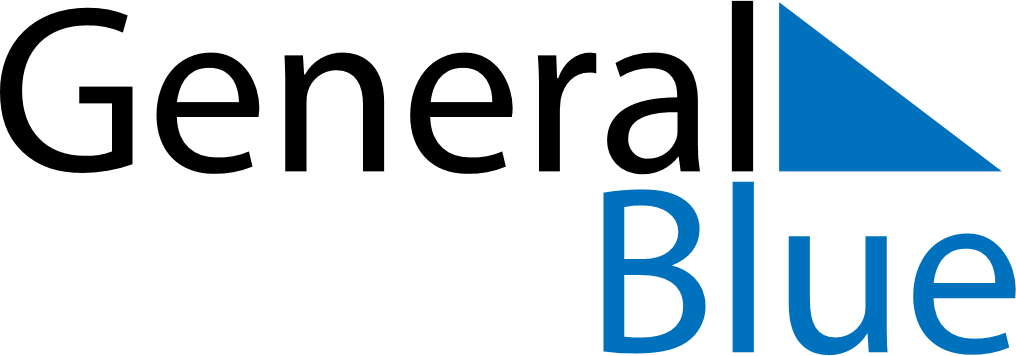 December 2027December 2027December 2027GrenadaGrenadaMONTUEWEDTHUFRISATSUN12345Camerhogne Folk Festival67891011121314151617181920212223242526Christmas DayBoxing Day2728293031